故郷ふれあいミーティング　《概要録》日　時　平成２４年８月１３日（月）　　　　　　　　　　　　　　　　　　　　　　　　　午後7時00分～午後9時00分場　所　役場２階　庁議室【出席者】　団体　　　７名　白ゆりグループ杉本喜美子さん他５名、佐藤妙子議員　町　　　　４名　町長、寺田課長、森主幹、黒島主査１　開　　会（寺田課長）２　町長挨拶　　こんばんは、皆様方にはお忙しい中来ていただいてありがとうございます。　　　　　　　　皆さんご承知のとおり今年は節目の年でございまして、開基１２０年町制施行５０周年ということで、たまたま色んな事業をやっておりますし、最終的には１１月１０日に記念式典を開催する予定をしております。皆様方には色んな場面で協力して頂きありがとうございます。今わが町は財政的に大変だということから、自立緊急実行プランを実行中であります。その上で少しずつ改善しておりまして、やれるものからやろうということでやってきておりまして、ようやく少しではありますが財政も安定に近づいてきているということで来年度以降、２５年度までのプランを早く終わらせて新たな展開にして行きたいなと思っておりますが、残念ながら人口の方は今8,570人でたまたま8月に国の法律が変わり、外国人も30名程住民登録することになり、7月より若干増えましたが、平成10年10月の1万人以来少しずつ減ってきているのは事実でありまして、今年小学校を統廃合させて頂いたところであります。今後のまちづくりには、住宅公社の宅地が690区画売れ残っており、わが町の重要な要素となります。そのほか、工業団地もかなり売れ残りがございます。職員も含め色々と努力をさせていただいておりますが、やはり北海道の経済が非常に厳しい状況であります。本州からも色んな方々が来て、地理的条件も非常に良いんですよね、高規格道路が平成30年代にはつながると思いますが、その道路が出来ますと千歳空港まで４０分かからないようになりますので、国の方に早くつなげてくださいと話しております。最近うちのまちは災害が無いですが、昨年東日本大震災を見て色んなことを備えていかなければならない、住民の安全安心をそうして保っていかなければならないと。過去は水害の町で皆さんはご存知ないと思いますが、昭和の30～40年代は、１年おきか3年おきには水害がありました。それ以来排水機場や河川の整備もして頂いて徐々に回数・頻度は減りましたけれども、今のままではまだ心配があるということで、千歳川の整備計画に基づいて堤防を大きくしたり、わが町にも約150haの遊水地を作り、この中に水を送りながら住民の安心安全を守ろうという風に思っていますが、皆さんご承知のようにうちの町は山も海も無い平らな町、私は道外に行くとバリアフリーの町で段差もないと言っていますし、1万人以下の町であるため行き届いた行政を目指せる町だと思っています。新聞とかでは南幌の記事が少ないと怒られています。職員にはまちづくりを住民の皆さんに伝えながら、粘り強くやって行くしかないだろうということで、地域に出向いてもらうために地域担当制もありますが、色々な方法を使いながら情報交換できるようにしたいと思います。堅実に町民の幸せを第一番に考えていくように取り進めていますので宜しくお願いします。女性の目でご意見を頂きたいと考えております。３　意見交換　　　　女性　　　　Q１　高規格道路の進み具合と産業・農業との関係はありますか。Q２　遊水地の計画や進捗状況はどうなっていますか。Q３　地場で出来た物で付加価値を付けて販売することが出来ないのか。Q４　遊休農地はないのか。町長　　　　A１　三原大橋から南幌のライスセンターまでの区間で予算がついていますので、用地買収などが済めば今年から一部工事を行う予定です。この区間は平成30年までの完成を予定しており、南幌から長沼については整備区間となり調査を開始しています。　　　　　　A２　遊水地については、昭和56年の大洪水を受け千歳川放水路の計画があったが、環境団体や苫小牧の漁協などの反対があり、平成17年に千歳川の整備計画が出来て、河口の掘削、堤防強化、４市２町各200haの遊水地を作るということで南幌でも去年から工事が始まりまして、平成30年までには完成を予定しています。　　　　　　　　A３　地場産業の問題ですが、企業誘致では色々と取組んでいますけど、南幌は野菜の生産量が少なくて加工場は難しいですし、米を使った米粉などは単価が高くて断念しました。キャベツキムチも手作りで、機械生産もできません。キャベツキムチぎょうざは、7月に札幌ドームで6,000食完売することができ好評を頂いていますが、単価は高いんです。なんとか南幌に有る物を生かして取組んでいきたいと思います。　　　　　　　　A４　遊休農地はないんです。後継者が農地を求めて経営しており、平均　　　　　　　　　　で27haで全国1位の1戸当り経営面積となっています。　　女性　　　　Q５　南幌温泉の屋根が傷んで雨漏りしているし、裏がきたないので　　　　　　　　　　修理してもらえないか。道の駅に出来たらいいんですが。町長　　　　A５　温泉は建物は町の物ですから、町で直すため見積もりを取っている　　　　　　　　最中です。今年来年にかけて直したいと思っています。道の駅は国道　　　　　　　　等のそばということで、温泉の場所は認定されないと思いますが、道の駅にするのであれば、24時間トイレが使用出来たりだとか条件があるので、ビューローでやろうとしたんですが24時間ですから管理人を置くなど経費がかかるのでやれなかったんです。女性　　　　Q６　子育てサークルを北広島の方と合同で活動していますが、先日栗山　　　　　　　　公園に行きましたが、南幌の中央公園も立派なので花時計などを作っ　　　　　　　　てみたらどうか、今のママ達は写真など取りますのでお話ししました。町長　　　　A６　是非参考にさせて頂きます。中央公園はロケーションは良くないですよね、ボランティアの方などがごみ拾いなどを積極的にして頂いていますし、昔はイベントなどを行ったりしていました。　　女性　　　　Q７　施設や公園などは指定管理となっているのか。　　町長　　　　A７　公園はすべて指定管理となっています。　　女性　　　　Q８　工業団地には、町内の人が何割ぐらいいるんですか。　　町長　　　　A８　だいだい7割ぐらいが町外から働きに来ています。もともと札幌近　　　　　　　　　　郊の企業が進出していることもあると思います。都市部の景気がよく　　　　　　　　　　ならないと農村部もよくならないと思います。女性　　　　Q９　観光で町が栄えてほしいと思いますし、特産品やきゃべっちくんも もう1人女の子がいたらいいなとか、道の駅が出来た時に南幌の食　　　　　　　　材を生かした物が出来ればいいなと思っています。私は仁木町出身で　　　　　　　　果物の里ということで、さくらんぼ狩り、ぶどう狩り、りんごを使っ　　　　　　　　たアップルパイ、チェリーパイなどがあり、この時期にはここに行こ　　　　　　　　うという、ここにしか無いものやここにしか売ってないものなど、宣　　　　　　　　伝になるものを１つあれば、車で通ったときに南幌に寄ってみようか　　　　　　　　という話になりますので、温泉に寄ってみようかだとかなりますし、　　　　　　　　友達も南幌と言えば温泉だねと言ってくれますので、なんか目立つ物　　　　　　　　があれば人が集まると思うので、イメージ・宣伝などを良くして、若　　　　　　　　い人が集えるようにしたらいいと思います。住んでいる人がいい町だ　　　　　　　　と思えて、近所ともコミュニケーションも取れてイベントなどにも積極的に参加できるようになればいいと思いますが。町長　　　　Ａ９　近所付き合いはとても重要で、最近は隣近所とも付き合いがない人もいるので町内会長さんたちも苦労しているような状況です。　　　桜のシーズンに立ち寄れる場所ということで町内で色々と植栽していますが、今年の春に緑町の北海土地改良区の用水地に桜の木を植栽していただきましたので、うまく育ってほしいと思います。今は、わい化する木はないか探しているところです。女性　　　　意見　ゆるキャラのエントリーをして全国大会などに出てみてはどうか、　　　　　　　　　知名度を上げることになりますので是非お願いしたい。女性　　　　意見　長沼で働いていますが、長沼では月1回夕焼け市をやっていて、商店街の出店などがあり、子どもから大人まで町外からも来ていて　　　　　　　　にぎわっています。月1回のことなので南幌でも行ってほしい。商店街と農家が協力して、町外の人も含めて活性化してほしいと思います。　　　　　　Ｑ10　長沼の社会福祉協議会で在宅介護の仕事をしていますが、長沼で　　　　　　　　は社協が在宅介護事業所を運営しているので、移送サービスや在宅介護サービスを行なっています。南幌でも社協で福祉サービス等を行なうようにならないのか、それと町立長沼病院は混んでいますが、町立南幌病院もそのようにならないのか。課長　　　　Ａ10　従前南幌でも在宅介護事業所としてサービスを町で始めて社協で実施していましたが、介護サービスを行える民間事業者が出来ましたので民間にお願いした経緯があります。その他の福祉サービスについては、移送サービスは社協で実施していますので今後出来るものがあれば実施していくものと考えています。　　町長　　　　Ａ10　町立病院については、担当の医師とも色々と相談していますが、　　　　　　　　　　なかなか難しいのが現状です。森主幹　　　　　故郷ふれあいミーティングというのは、今まで行政区長さんや町内会長さんを対象に町長が出て行って行なうというのはあるんですけど、こ　　　　　　　のように団体の皆さん対象での実施は初めてです。この内容をホームページで紹介したいと思っております。町長挨拶　　　　何かありましたら、是非こういう機会を利用してほしいですし、私も　　　　　　　出向きますし、来ていただいてもいいですし、色々なグループや町内会などでも活用をお願いします。４　閉　　会　　　課長　　　　　以上で故郷ふれあいミーティングを終了いたします。以上　午後９時００分終了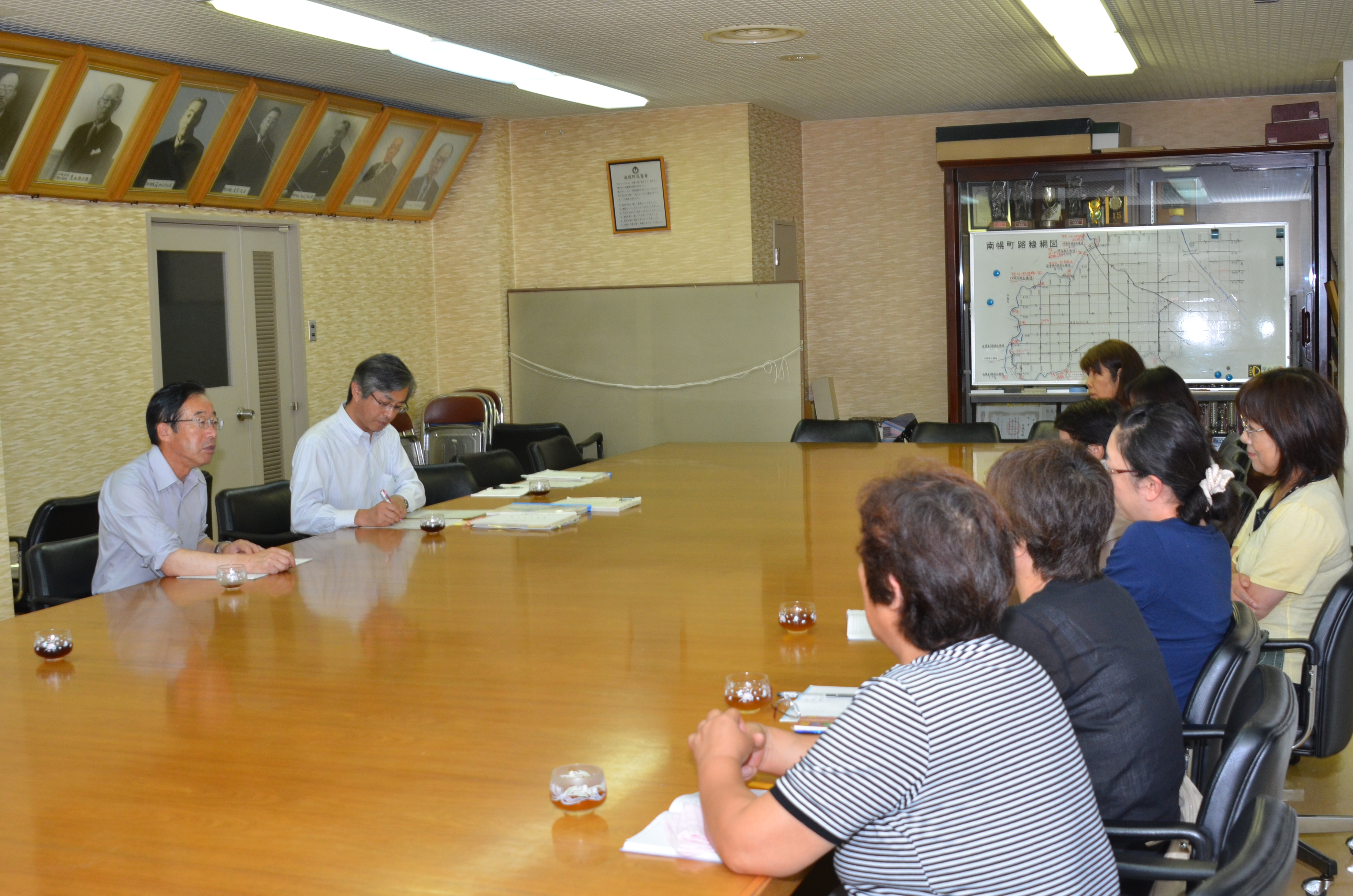 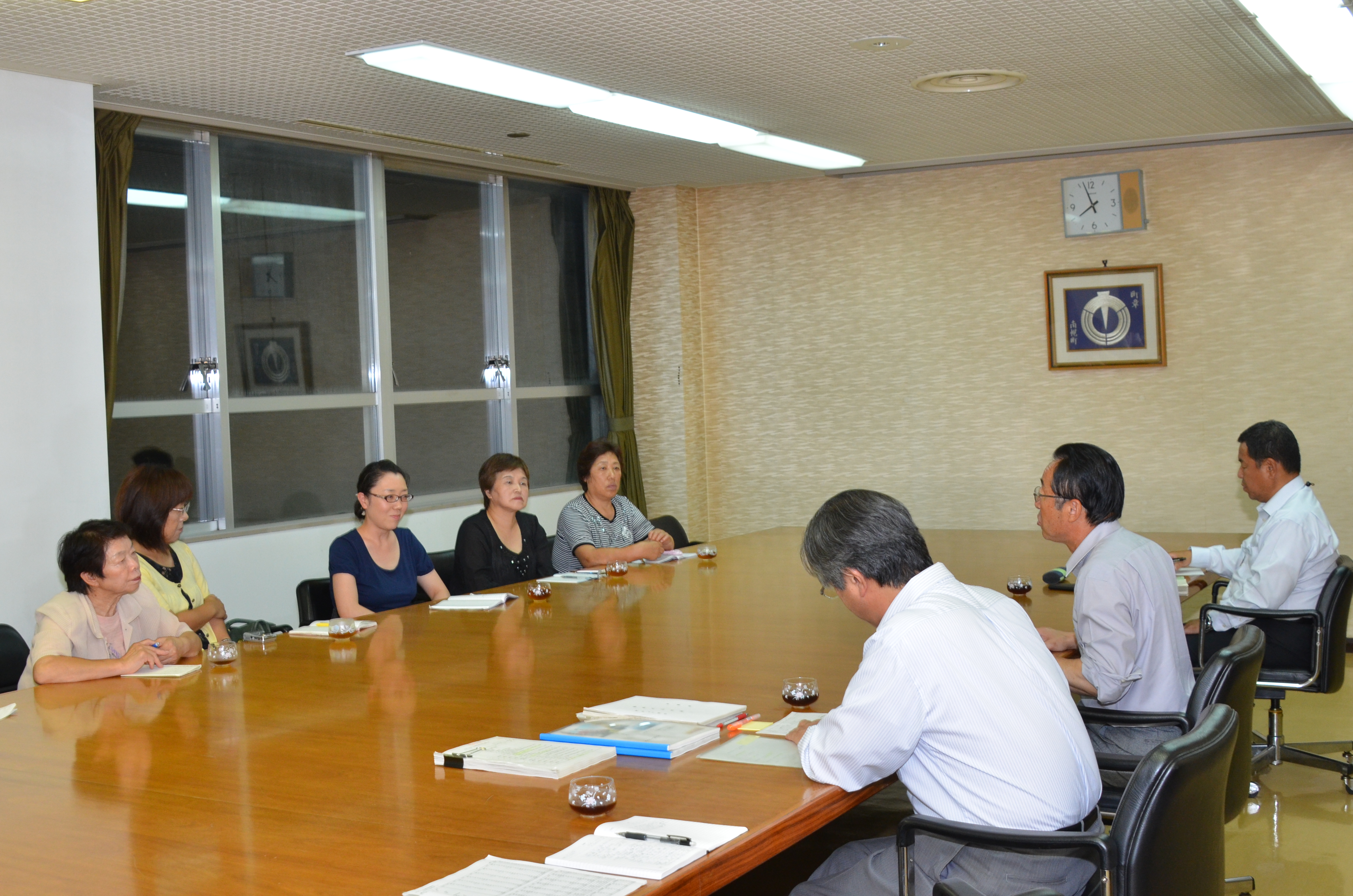 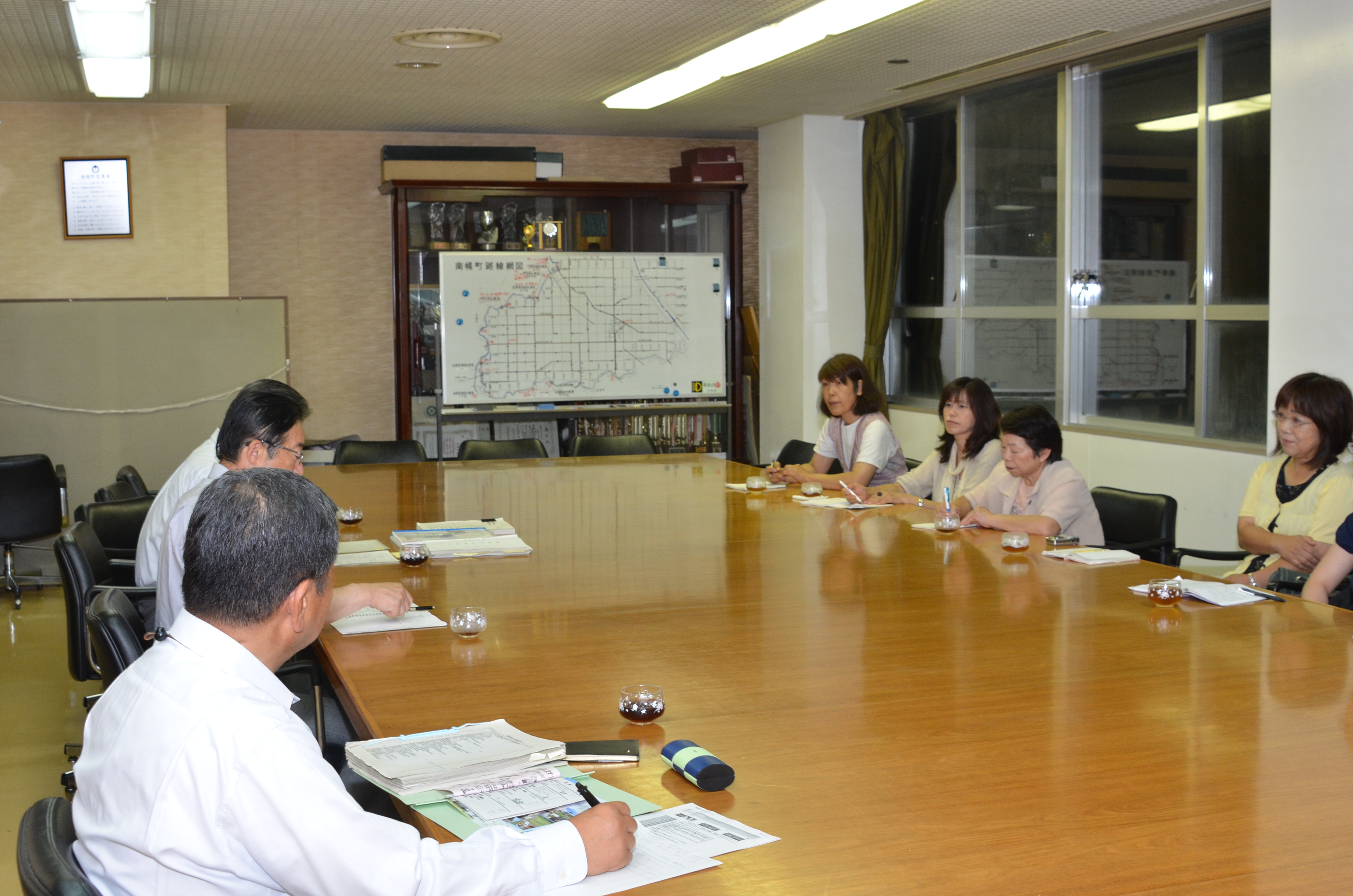 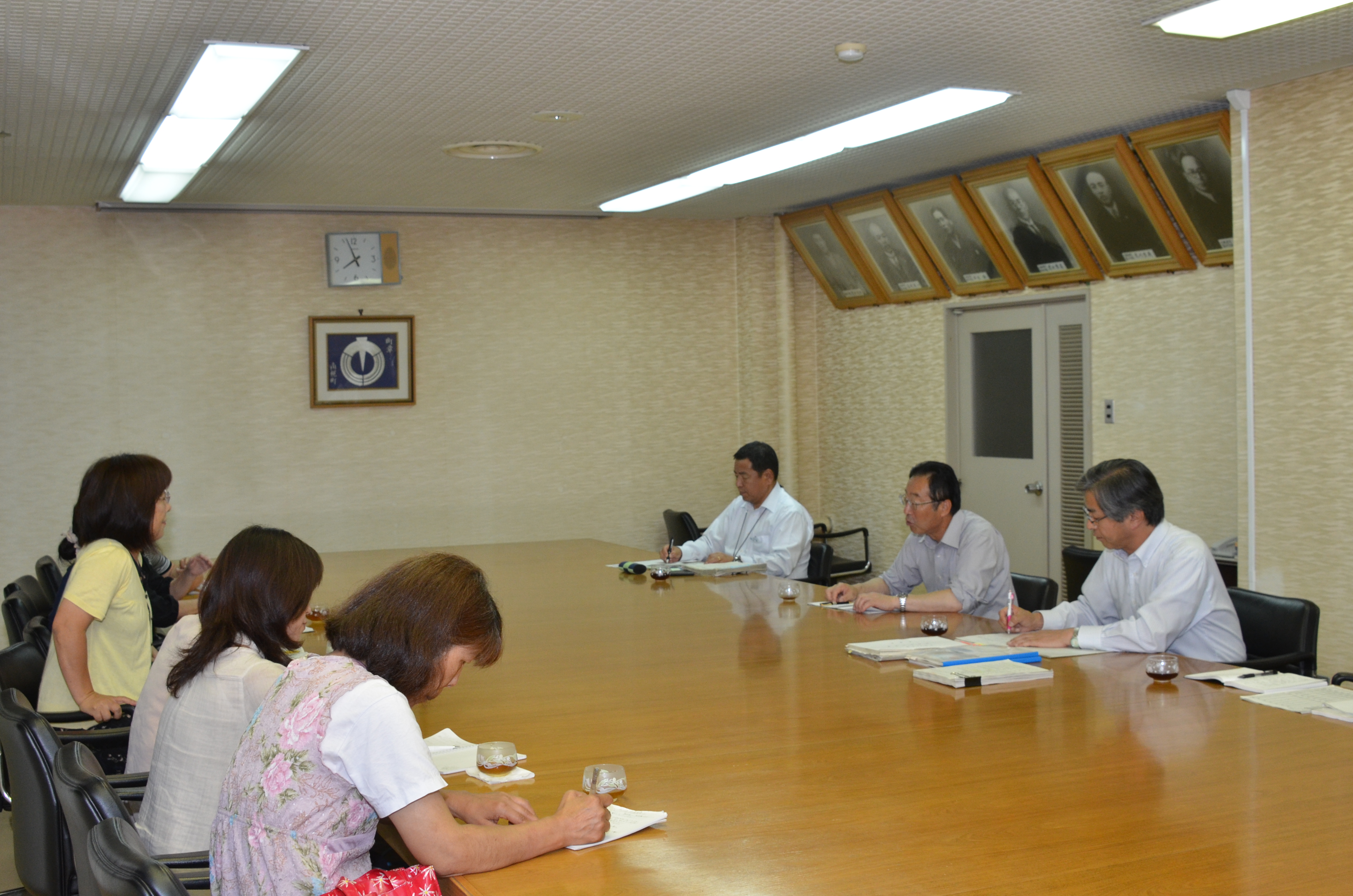 